Bestemmelses arkNår du skal finde ud af, hvilket insekt du kigger på, er det tit nødvendigt at kigge på de små detaljer. Det kan derfor være en fordel at have en lup klar, inden du prøver at bestemme dyrene. Et vigtigt ord hos billerne, er dækvinger. Dækvinger er de hårde skalle, der ligger over en billes bløde flyvevinger. Her kan du prøve at forestille dig mariehønens røde dækvinger med sorte pletter. Noter også gerne, om du har set edderkopper, regnorme og andre dyr. Regnormen har nemlig en kæmpe betydning for nedbrydningen af lorten, og edderkopperne spiser gerne af de dyr der lever i lorten. Fluer:  Gulvinget flue                                                             Almindelig gødningsflue- Gul foran øjne 
- Han tydelig gule hår
- Gul ved vingebasis
- Hun grågule hår
- Skinnende sort
- Lange ben
- 12-13 mm
- Større end stueflue
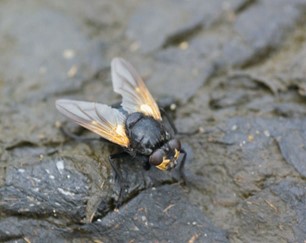 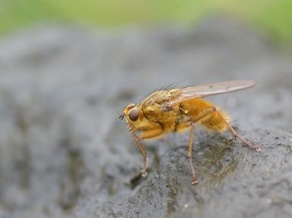   Foto: Leif H. Sørensen                                                                                             Foto: Leif H. SørensenBiller: Rovbille sp.                                                    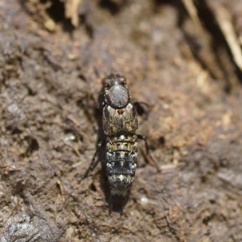 - Aflang krop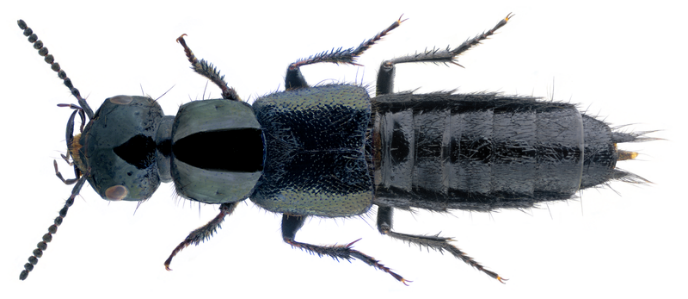 - Korte dækvinger

(dem ved de midterste 

ben på den helt sorte)- Tit sorte, men kan 

have flere farver Skarnbasse sp.  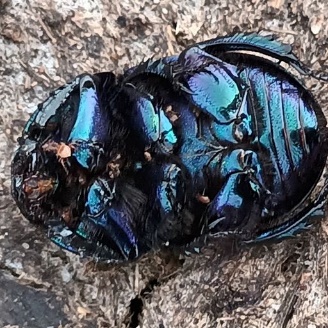 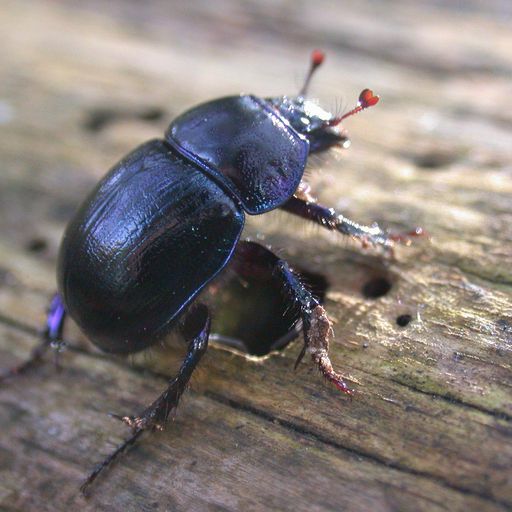 - Sorte metalliske farver

- Lange frynsede ben

- Store – 16-24 mm
Måneplettet møgkær                                          Rødplettet møgkær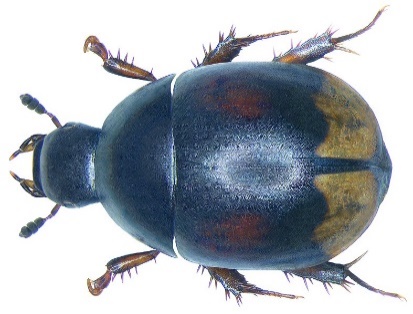 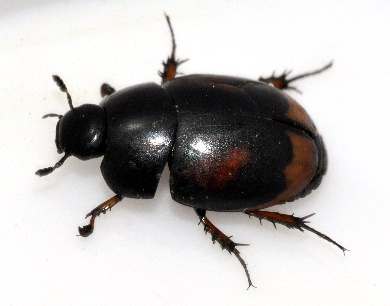 - Svage – ingen røde pletter

- Tydelige røde pletter- Lyse pletter fortsætter langs vingekantenFælles for begge, er deres runde, flade krop med gode ’svømmeben’.Nakkehornet møggraver                              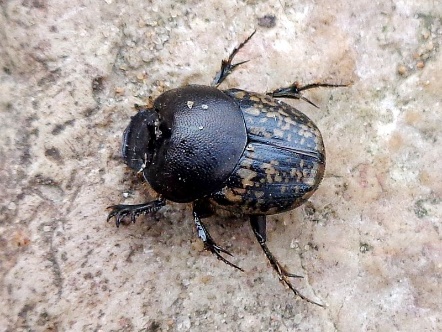 - Fladt spadeformet hoved
- Mørk/sort forkrop (mellem dækvinger og hoved) 
- Brunlige dækvinger 
- 7-9 mm


Foto: AfroBrazilian – Wikimedia         Almindelig møgbille                             Lakrød møgbille                             Ternet møgbiller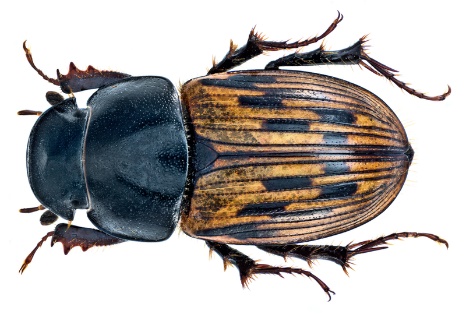 

Foto: S. Rae. – Wikimedia                                            Foto: Andrew Sebastian – Wikimedia                                   Foto:  U. Schmidt – Wikimedia 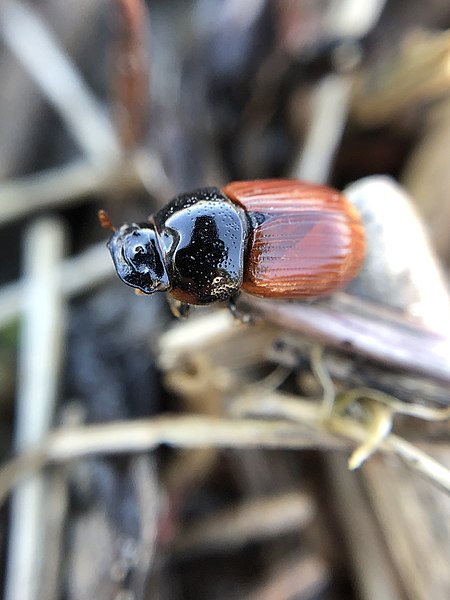 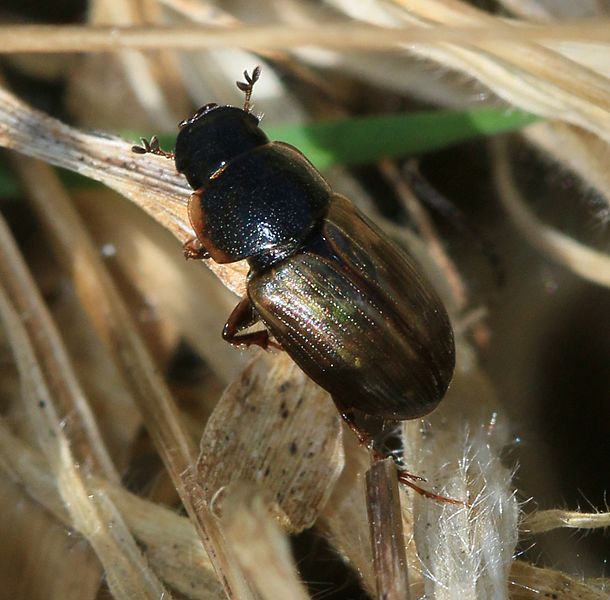 Møgbiller er en familie, hvor billerne kan have mange forskellige farver.  Billerne er små, 3-13 mm. Kraftige gravefødder. Hoved og forkrop er oftest sort. 